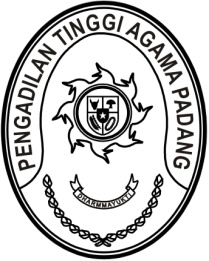 MAHKAMAH AGUNG REPUBLIK INDONESIADIREKTORAT JENDERAL BADAN PERADILAN AGAMAPENGADILAN TINGGI AGAMA PADANGJalan By Pass KM 24, Batipuh Panjang, Koto TangahKota Padang, Sumatera Barat 25171 www.pta-padang.go.id, admin@pta-padang.go.idSURAT TUGASNomor: 0607/SEK.PTA.W3-A/KP7.1/II/2024Menimbang 	:  bahwa dalam rangka kelancaran pelaksanaan lelang perencanaan pembangunan Gedung kantor Pengadilan Tinggi Tata Usaha Negara Medan, dipandang perlu menugaskan Tim Kelompok Kerja (Pokja) Pemilihan;Dasar	:1. Keputusan Kepala Unit Kerja Pengadaan Barang/Jasa Mahkamah Agung RI nomor 148/Bua.UKPBJ/SK/XII/2023 tentang Penetapan Susunan Kelompok Kerja Pemilihan Penyedia Kegiatan Pembangunan Gedung Kantor Baru pada Pengadilan Tinggi Tata Usaha Negara Medan Tahun Anggaran 2024;	2.	Surat tugas Sekretaris Pengadilan Tinggi Tata Usaha Negara Medan nomor 93/SEK.PTTUN.W1-TUN/STKP7.1/I/2024;MENUGASKANKepada         	: 	Aidil Akbar, S.E., 198708082006041001, Penata Muda Tingkat I (III/b), Pengelola Pengadaan Barang/Jasa Ahli Pertama.Untuk	: 	Melakukan evaluasi dan pembuktian kualifikasi pengadaan jasa konsultasi perencanaan pekerjaan pembangunan Gedung Pengadilan Tinggi Tata Usaha Negara Medan pada tanggal 7 s.d 13 Februari 2024 di Pengadilan Negeri Bekasi Kelas IA Khusus, Jalan KH. Masturo No. 81, Marga Jaya , Kecamatan Bekasi Selatan, Kota Bekasi, Jawa Barat.		Segala biaya yang timbul untuk pelaksanaan tugas ini dibebankan pada DIPA Pengadilan Tinggi Tata Usaha Negara Medan Tahun Anggaran 2024.		Surat tugas ini dibuat untuk dipergunakan sebagaimana mestinya.    Padang, 5 Februari 2024	Plt. Sekretaris	IsmailTembusan: Kepala Biro Umum Mahkamah Agung RI;Ketua Pengadilan Tinggi Tata Usaha Negara Medan;Ketua Pengadilan Tinggi Agama Padang (sebagai laporan).